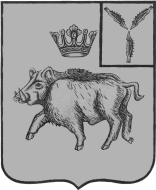 СОВЕТ ДЕПУТАТОВБАРНУКОВСКОГО  МУНИЦИПАЛЬНОГО ОБРАЗОВАНИЯБАЛТАЙСКОГО МУНИЦИПАЛЬНОГО РАЙОНАСАОРАТОВСКОЙ ОБЛАСТИВосемьдесят восьмое заседание Совета депутатов третьего созываРЕШЕНИЕот   07.02.2017   № 173с.БарнуковкаОб отмене решения Совета депутатов Барнуковского муниципального образования от 12.11.2013 №13 «Омуниципальном дорожном фонде Барнуковскогомуниципального образованияБалтайского муниципального районаСаратовской области       Руководствуясь статьей 21 Устава Барнуковского муниципального образования, Совет депутатов Барнуковского муниципального образования Балтайского муниципального района Саратовской области РЕШИЛ:1. Отменить решение Совета депутатов Барнуковского муниципального образования от 12.11.2013 №13 «О муниципальном дорожном фонде Барнуковского муниципального образования Балтайского  муниципального района Саратовской области» ( с изменениями от 25.02.2015 №76).2.Настоящее решение вступает в силу со дня его обнародования.3. Контроль за исполнением настоящего решения возложить на постоянную комиссию Совета депутатов Барнуковского муниципального образования по бюджетной политике и налогам.Глава Барнуковского муниципального образования                              А.А.Медведев